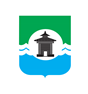 Российская ФедерацияИркутская областьМуниципальное образование «Братский район»КСО Братского района     ул. Комсомольская, д. 28 «а», г.Братск, Иркутская область, тел./факс  8(3953) 411126  ЗАКЛЮЧЕНИЕ № 32на проект решения Думы Братского района «О  внесении изменений в решение Думы Братского района от 25.12.2020 года № 136 «О бюджете муниципального образования «Братский район» на 2021 год и на плановый период 2022 и 2023 годов»г. Братск								               	     26.10.2021г. В соответствии с требованиями статьи 157 Бюджетного кодекса Российской Федерации (далее – БК РФ), п.п. 2 п. 2 ст. 9 Федерального закона от 07.02.2011 №6-ФЗ «Об общих принципах организации и деятельности контрольно-счетных органов субъектов РФ и муниципальных образований», статьи 18 Положения «О бюджетном процессе в муниципальном образовании «Братский район», Положением «О Контрольно-счетном органе в муниципальном образовании «Братский район», проведена экспертиза на проект решения Думы Братского района «О  внесении изменений в решение Думы Братского района от 25.12.2020 года № 136 «О бюджете муниципального образования «Братский район» на 2021 год и на плановый период 2022 и 2023 годов»Предмет экспертизы – проект решения «О внесении изменений в решение Думы Братского района от 25.12.2020 года № 136 «О бюджете муниципального образования «Братский район» на 2021 год и на плановый период 2022 и 2023 годов».Цель – предупреждение и пресечение нарушений в процессе подготовки проекта и принятия решения «О внесении изменений в решение Думы Братского района от 25.12.2020 года № 136 «О бюджете муниципального образования «Братский район» на 2021 год и на плановый период 2022 и 2023 годов».Задачи экспертизы:- определение достоверности и обоснованности показателей проекта решения «О внесении изменений в решение Думы Братского района от 25.12.2020 года № 136 «О бюджете муниципального образования «Братский район» на 2021 год и на плановый период 2022 и 2023 годов»;- проверка соответствия действующему законодательству и нормативным правовым актам муниципального образования «Братский район» при подготовке проекта решения «О внесении изменений в решение Думы Братского района от 25.12.2020 года №136 «О бюджете муниципального образования «Братский район» на 2021 год и на плановый период 2022 и 2023 годов»;- проверка документов и материалов, представляемых одновременно с проектом.Экспертиза была осуществлена в разрезе предлагаемых изменений в бюджет района, предусмотренных проектом муниципального правового акта на предмет их соответствия вышеуказанным критериям. В Контрольно-счетный орган Братского района  для проведения экспертизы все необходимые документы поступили в электронном виде.Общая характеристика вносимых изменений в параметры бюджета муниципального образования «Братский район» на 2021 год и на плановый период 2022 и 2023 годовСогласно пояснительной записке к проекту решения, вносимые изменения обусловлены уточнением налоговых и неналоговых доходов, объема безвозмездных поступлений и соответственно расходной  части районного бюджета.	Представленным проектом решения предлагается утвердить изменение основных характеристик бюджета муниципального образования «Братский район»:1) на 2021 год в части увеличения общего объема доходов и расходов бюджета на 310 243,2 тыс. рублей за счет поступления и корректировки:- налоговых и неналоговых доходов в сумме 24 137,1 тыс. руб.;- безвозмездных поступлений – 286 106,1 тыс. руб.2) на плановый период 2022 и 2023 годов в части уменьшения общего объема доходов и расходов бюджета на 53,7 тыс. рублей ежегодно за счет безвозмездных поступлений, путем исключения субвенции на осуществление полномочий в области противодействия коррупции:Общие объемы доходов и расходов бюджета МО «Братский район», предусмотренные в текстовой части проекта решения, соответствуют объемам доходов и расходов, отраженным в соответствующих приложениях к проекту решения: на 2021 год:доходная часть в сумме 2 699 431,7 тыс. руб., расходная – 2 724 707,5 тыс. руб., размер дефицита без изменений – 25 275,8 тыс. руб.;на 2022 год:доходная часть в сумме 2 104 076,1 тыс. руб., расходная – 2 108 076,1 тыс. руб., в том числе условно утвержденные в сумме 13 500 тыс. руб., размер дефицита без изменений – 4 000 тыс. руб.;на 2023 год:доходная часть в сумме 1 941 277,2 тыс. руб., расходная – 1 945 277,2 тыс. руб., в том числе условно утвержденные в сумме 27 100 тыс. руб., размер дефицита без изменений – 4 000 тыс. руб.В связи с вносимыми изменениями проекта отдельные статьи текстовой части решения о бюджете уточнены, и, соответственно, отдельные приложения к решению о бюджете изложены в новой редакции.Изменения доходной части районного бюджета	Сведения о вносимых изменениях в доходную часть бюджета на 2021 год представлены в таблице:                                                                                                                                                      тыс. руб.Проектом решения предусмотрено увеличение доходов бюджета на 2021 год на 310 243,2 тыс. рублей, в том числе налоговые и неналоговые в сумме 24 137,1 тыс. руб.;по группе – безвозмездные поступления увеличение на 286 106,1 тыс. руб., в том числе из областного бюджета на 266 130,9 тыс. руб., прочие безвозмездные поступления от юридических и физических лиц на 19 975,2 тыс. руб.	С учетом поступлений за прошедший период текущего года данным проектом предлагается:                                                                                                        тыс. руб.Таким образом, в результате предлагаемых изменений прогнозируемый общий объем доходов бюджета муниципального образования «Братский район» на 2021 год составит 2 699 431,7 тыс. руб., из них налоговые и неналоговые доходы в сумме 466 507,4 тыс. руб., безвозмездные поступления – 2 232 924,3 тыс. руб.Изменения расходной части районного бюджетаПроектом решения предлагается утвердить расходы бюджета муниципального образования «Братский район» на 2021 год в сумме 2 724 707,5 тыс. руб., что на 310 243,2 тыс. рублей больше утвержденного действующим решением о бюджете. Проведен анализ изменений общей суммы ассигнований районного бюджета. Из 22 действующих муниципальных программ, изменения коснулись двенадцати  муниципальных программ, увеличив в девяти из них расходную часть:Из представленной ниже диаграммы видно, что наибольшее увеличение объема бюджетных ассигнований в сумме 236 573,2 тыс. руб. или 76% от суммы изменения расходной части бюджета  предусмотрены на обеспечение деятельности муниципальных учреждений по муниципальной программе «Развитие образования Братского района».Информация об общих изменениях расходной части районного бюджета на 2021 год, отраженных в проекте районного бюджета, в разрезе муниципальных программ и непрограммных расходов представлена в таблице:    тыс. руб.В результате вносимых изменений объем программных расходов бюджета  увеличится на 308 927,6 тыс. руб., с 2 388 604,1 тыс. руб. до 2 697 531,7 тыс. руб., объем непрограммных расходов на 1 315,6 тыс. руб. с 25 860,2 тыс. руб. до 27 175,8 тыс. руб.	В уточненном проекте бюджета доля программных расходов бюджета составит 99%, непрограммных расходов – 1%.По непрограммным расходам увеличение бюджетных ассигнований сложилось в размере – 1 315,6 тыс. руб., в том числе:на функционирование представительного органа муниципального образования «Братский район» на 383,0 тыс. руб., контрольно-счетного органа МО «Братский район» на 553,7 тыс. руб., выполнение других обязательств муниципального образования на 120 тыс. руб.,осуществление полномочий по проведению статистических переписей на 210,6 тыс. руб., осуществление полномочий по определению персонального состава и обеспечению деятельности административных комиссий на 102,0 тыс. руб.;осуществление полномочий в области противодействия коррупции  уменьшение составит на 53,7 тыс. руб.Согласно пояснительной записке, представленной финансовым управлением муниципального образования «Братский район», основные изменения внесены в разрезе следующих муниципальных программ:8400000000 Муниципальная программа «Развитие образования Братского района»	На реализацию мероприятий данной программы объем средств увеличился на 236 573,2 тыс. руб., в том числе:на обеспечение деятельности муниципальных учреждений увеличение на  229 998,69 тыс. руб., в т.ч. на выплату заработной платы (+173 594,0 тыс. руб.), коммунальные услуги (+46 175,9 тыс. руб.), приобретение ГСМ (+1 970,0 тыс. руб.) продукты питания (-2 874,0 тыс. руб.), прочие расходы (11 132,7 тыс. руб.); обеспечение бесплатным двухразовым питанием обучающихся с ограниченными возможностями здоровья в общеобразовательных организациях увеличение на 680,3 тыс. руб.;обеспечение бесплатным питьевым молоком обучающихся начальных классов уменьшение на 51,3 тыс.руб.;обеспечение бесплатным двухразовым питанием детей-инвалидов увеличение составило 357,4 тыс. руб.;приобретение средств обучения и воспитания, необходимых для оснащения образовательных учреждений увеличение на 659,3 тыс. руб.;капитальные вложения в объекты муниципальной собственности в целях реализации мероприятий по строительству, реконструкции образовательных организаций (строительство детского сада на 40 мест в п. Шумилово) увеличение составило 20 549,4 тыс. руб. (за счет областного бюджета 18 700 тыс. руб., софинансирование за счет районного бюджета 1 849,4 тыс. руб.);обеспечение бесплатным питанием обучающихся, пребывающих на полном государственном обеспечении в организациях социального обслуживания, находящихся в ведении Иркутской области, посещающих муниципальные общеобразовательные организации уменьшение за счет областного бюджета составило 256,7 тыс. руб.;обеспечение питанием обучающихся из малоимущих и многодетных семей уменьшение на 6 351,0 тыс. руб.;муниципальный проект «Современная школа (точка роста)» увеличение на 2 948,6 тыс. руб.;уменьшение бюджетных ассигнований предусмотрено по муниципальным проектам «Содействие занятости женщин – создание условий дошкольного образования для детей в возрасте до трех лет» на 400,0 тыс. руб., «Успех каждого ребенка» на 264,0 тыс. руб., «Цифровая образовательная среда» на 2 375,0 тыс. руб.;кадровая политика образования уменьшение на 1 646,0 тыс. руб., в т.ч. на приобретение жилья в муниципальную собственность в целях обеспечения работников образования жилыми помещениями специализированного (служебного) жилищного фонда,  подготовка кадров,  возмещение расходов на аренду жилых помещений, подъемные пособия молодым специалистам.7000000000 Муниципальная программа «Муниципальные финансы МО «Братский район» утверждена Постановлением мэра Братского района от 13 ноября 2014 года № 299. Объем бюджетных ассигнований на реализацию данной муниципальной программы установлен с учетом планируемых изменений в нее, с ростом на 46 762,0 тыс. руб., в том числе:содержание аппарата управления уменьшение на 9 602,2 тыс. руб.;процентные платежи по муниципальному долгу уменьшение на 299,0 тыс. руб.;дотации на выравнивание бюджетной обеспеченности поселений с ростом на  34 540,0 тыс. руб. (за счет средств областного бюджета 34 240,0 тыс. руб.; софинансирование за счет средств районного бюджета 300,0 тыс. руб.);иные межбюджетные трансферты в виде дотации на поддержку мер по обеспечению сбалансированности бюджетов поселений увеличение на 17 880,0 тыс. руб.;функционирование межведомственной централизованной бухгалтерии Братского района увеличение на 3 287,0 тыс. руб.;реализация областных государственных полномочий увеличение на 956,2 тыс. руб. (ФОТ).9400000000 Муниципальная программа «Модернизация объектов коммунальной инфраструктуры», увеличение расходов 2021 года сложилось в размере 15 742,7 тыс. руб., за счет уменьшения ассигнований по реализации: первоочередных мероприятий по модернизации объектов теплоснабжения уменьшение на 323,0 тыс. руб., разработки проектно-сметной документации на мероприятия по реконструкции, модернизации объектов коммунальной инфраструктуры на 412,0 тыс. руб.;первоочередных мероприятий по подготовке к отопительному сезону на 518,8 тыс. руб.;ремонта и подготовки к зиме автомобильной и тракторной техники на 238,7 тыс. руб.;закупки твердого топлива для формирования и пополнения неснижаемого аварийного запаса на 10,4 тыс. руб.;мероприятий по приобретению специализированной техники для водоснабжения населения на 695,3 тыс. руб.;и увеличения:межбюджетных трансфертов муниципального района в бюджеты поселений на осуществление части полномочий по решению вопросов местного значения в соответствии с заключенными соглашениями (на мероприятия по подготовке к отопительному сезону) на 15 010,1 тыс. руб.;на развитие и модернизацию объектов водоснабжения, водоотведения и очистки сточных вод на 2 930,8 тыс. руб., из них за счет прочих безвозмездных поступлений  2 945,1 тыс. руб.на ремонт имущества, переданного в собственность.9600000000 Муниципальная программа «Развитие архитектурно-градостроительной политики» рост расходов в 2021 году сложился в размере 5 023,0 тыс. руб., в том числе:актуализация документов территориального планирования уменьшение на  2 500,0 тыс. руб.;актуализация документов градостроительного зонирования уменьшение на 1 000,0 тыс. руб.;разработка проектно-сметной документации на объекты муниципальной собственности увеличение на 5 723,0 тыс. руб. (за счет прочих безвозмездных поступлений на проведение проектно-изыскательских работ для строительства спортивных залов на территории МКОУ «Кежемская СОШ» и МКОУ «Большеокинская СОШ»);развитие сети плоскостных спортивных сооружений увеличение на 2 800,0 тыс. руб. (за счет прочих безвозмездных поступлений на приобретение и устройство многофункциональных спортивных площадок на территории с. Кобляково и с. Тэмь).8600000000  Муниципальная программе «Культура» Рост расходов в 2021 году составил 3 134,3 тыс. руб., в том числе:обеспечение деятельности муниципальных учреждений увеличение на 2 117,3 тыс. руб. (ФОТ уменьшение на 3 387,7тыс. руб.; коммунальные услуги увеличение на 220,0 тыс. руб.; прочие расходы увеличение на 5 285,0 тыс. руб. (из них за счет прочих безвозмездных поступлений 4 977,0 тыс. руб., предусмотренных на ограждение территории, ремонт входной группы и фасада здания МКУДО «Вихоревская ДШИ» в сумме 2 077,0 тыс. руб. и приобретение микроавтобуса в сумме 2 900,0 тыс. руб.);комплектование книжных фондов муниципальных общедоступных библиотек увеличение на 319,0 тыс. руб. (за счет федерального бюджета 229,3 тыс. руб., за счет областного бюджета 61,0 тыс. руб., софинансирование за счет районного бюджета 28,7 тыс. руб.);достижение пожарной безопасности объектов культуры увеличение на  398,0 тыс. руб.;проведение мероприятий увеличение на 300,0 тыс. руб. 9000000000 Муниципальная программа «Развитие физической культуры и спорта в Братском районе» На реализацию мероприятий данной программы объем расходов в 2021 году предлагается увеличить  на 2 720,0 тыс. руб., в том числе на обеспечение деятельности муниципальных учреждений в сфере физической культуры (ГСМ на 120,0тыс.руб.,  коммунальные услуги на 1 300,0 тыс. руб.; прочие расходы на 1 300,0 тыс. руб. (из них за счет прочих безвозмездных поступлений на 1 000,0 тыс. руб. для разработки проектно-сметной документации на капитальный ремонт МАУ «Спортивная школа МО «Братский район»). 780000000 Муниципальная программа «Муниципальная собственность и земельные правоотношения» Увеличение расходов в 2021 году сложилось в сумме 692,0 тыс. руб., в том числе:управление и распоряжение земельными участками на 250,0 тыс. руб.; исполнение налоговых обязательств при владении и пользовании транспортными средствами на 442,0 тыс. руб.8200000000 Муниципальная программа «Энергосбережение и повышение энергетической эффективности» Увеличение расходов в текущем году сложилось в сумме 501,0 тыс. руб. на осуществление регистрации права муниципальной собственности на объекты недвижимого имущества, используемые для передачи электрической, тепловой энергии, водоснабжения и водоотведения и состоящие в реестре муниципальной собственности.8800000000 Муниципальная программа «Социальная политика МО «Братский район» увеличение расходов текущего года сложилось в размере 30,1 тыс. руб. за счет прочих безвозмездных поступлений, в том числе:проведение благотворительного марафона «Помоги ребенку, и ты спасешь мир» увеличение на 18,8 тыс. руб.;проведение благотворительного марафона «Помощь гражданам Братского района, оказавшимся в трудной жизненной ситуации» увеличение на 11,3 тыс. руб.По трем муниципальным программам предлагается уменьшение объема расходов:«Охрана окружающей среды в МО «Братский район» на 843,7 тыс. руб.;«Молодежь Братского района» на 150 тыс. руб.;«Здоровья населения Братского района» на 1 257,0 тыс. руб.Проектом решения предлагается утвердить общий объем расходов районного бюджета на плановый период с уменьшением на 53,7 тыс. руб.: на 2022 год в размере 2 108 076,1 тыс. руб., на 2023 год в размере 1 945 277,2 тыс. руб. Дефицит районного бюджетаПроектом решения предлагается утвердить дефицит районного бюджета на 2021 год без изменений в размере 25 275,8 тыс. руб., или 5,4% утвержденного общего годового объема доходов районного бюджета без учета утвержденного объема безвозмездных поступлений. С учетом снижения остатков средств на счетах по учету средств районного бюджета дефицит составляет 4 000,0 тыс. руб., или 0,9% утвержденного общего годового объема доходов районного бюджета без учета утвержденного объема безвозмездных поступлений.Дефицит районного бюджета планового периода 2022 и 2023 годов без изменений – по 4 000,0 тыс. руб. ежегодно.ВыводНа основе представленной информации можно сделать заключение об обоснованности и целесообразности внесения указанных изменений в бюджет района.КСО Братского района отмечает, что изменения показателей бюджета района, предусмотренные в текстовой части проекта решения, а также пояснительной записки, соответствуют изменениям, отраженным в соответствующих приложениях к проекту.При проведении экспертизы проекта решения финансовых нарушений не выявлено.Контрольно-счетный орган Братского района замечаний представленному проекту решения не имеет, проект в целом соответствует требованиям, установленным бюджетным законодательством РФ, не противоречит действующему законодательству в целом и может быть принят на Думе Братского района.
Председатель КСО Братского района					               Е.Н.Беляева№ п/пНаименованиебюджет на 2021  годбюджет на 2021  годбюджет на 2021  год№ п/пНаименованиеРешение Думы о бюджете от 30.06.2021 № 200Проект решения+, - от решения123451Налоговые и неналоговые доходы442 370,3466 507,4+24 137,12Безвозмездные поступления – всего, в том числе:1 946 818,22 232 924,3+ 286 106,1МБТ из областного бюджета1 931 392,12 197 523,0+ 266 130,9МБТ из бюджетов поселений8 884,88 884,80Прочие безвозмездные поступления14 052,334 027,5+ 19 975,2Доходы от возврата остатков субсидий, субвенций и иных межбюджетных трансфертов, имеющих целевое назначение, прошлых лет1 000,01 000,00Возврат остатков субсидий, субвенций и иных межбюджетных трансфертов, имеющих целевое назначение, прошлых лет-8 511,0-8 511,00ИТОГО:2 389 188,52 699 431,7+ 310 243,2Показатель«+», «-»Проект решенияНалоговые и неналоговые доходы, всего24 137,1466 507,4в том числе:Налоговые доходы:+ 16 828,0Налог на доходы физических лиц+ 11 279,1323 298,3Акцизы по подакцизным товарам (продукции), производимые на территории РФ07 118,3Налог на совокупный доход, в т.ч.:+ 5 154,937 682,2                              налог, взимаемый в связи с применением УСН+ 2 380,027 742,8                              единый налог на вмененный доход- 119,62 029,4                              единый сельскохозяйственный налог- 28,51 410,0                              налог, взимаемый в связи с применением патентной системы налогообложения+ 2 923,06 500,0Налог на имуществоГосударственная пошлина+ 394,03 320,0Неналоговые доходы:7 309,1Доходы от использования имущества, находящегося в муниципальной собственности029 887,9Доходы, получаемые в виде арендной платы за земельные участки, государственная собственность на которые не разграничена и которые расположены в границах сельских поселений+ 5 500,019 500,0Доходы, получаемые в виде арендной платы за земельные участки, государственная собственность на которые не разграничена и которые расположены в границах городских поселений- 500,02 000,0Платежи от муниципальных унитарных предприятий+ 356,9856,9Платежи при пользовании природными ресурсами+ 44,14 684,6Доходы от оказания платных услуг и компенсации затрат государства, в т.ч.:- 1 394,643 764,4                                Доходы от оказания платных услуг- 2 923,041 836,0                                Доходы от компенсации затрат бюджета района+ 1 528,41 928,4Доходы от продажи материальных и нематериальных активов+ 141,6891,6Штрафы, санкции, возмещение ущерба+ 3 161,115 855,1Безвозмездные поступления + 286 106,12 232 924,3из них:Дотации+ 41 139,9194 577,5в том числе:    на выравнивание бюджетной обеспеченности119 437,9    на поддержку мер по обеспечению сбалансированности бюджетов+ 41 139,975 139,6Субсидии+ 53 558,0656 561,4в том числе:   на софинансирование капитальных вложений в объекты мун.собственности+ 18 700,074 038,9   по модернизации библиотек+ 290,3290,3   по обеспечению бесплатным двухразовым питанием+ 619,13 924,4   на обеспечение бесплатным питьевым молоком- 46,74 422,3  на приоретение средств обучения и воспитания+ 599,0599,0  на создание мест (площадок) накопления ТКО- 843,77 177,3  на выравнивание уровня бюджетной обеспеченности поселений, входящих в состав муниципального района+ 34 240,0304 816,0Субвенции+ 171 433,01 281 982,0  на предоставление гражданам субсидий на оплату жилого помещения и коммунальных услуг+ 446,538 136,1  осуществление гос.полномочий в области противодействия коррупции- 53,70  на хранение, комплектование, учет и использование архивных документов +296,42 687,9  определение персонального состава и обеспечению деятельности районных комиссий по делам несовершеннолетних+ 213,32 161,6по определению персонального состава и обеспечение деятельности административных комиссий+ 102,01 074,0по предоставлению мер соц.поддержки многодетным и малоимущим семьям- 6 289,815 043,3по обеспечению питанием детей-инвалидов+ 357,41 412,4по обеспечению питанием обучающихся, пребывающих на полном гос. обеспечении в организациях соц.обслуживания, посещающих муниципальные образовательные учреждения- 256,7183,1на проведение всероссийской переписи населения + 210,6996,7на общее образование+ 139,000,0853 020,4на дошкольное образование+ 37 407,0364 758,1Иные межбюджетные трансферты8 884,8Прочие безвозмездные поступления в бюджет МО+ 19 975,234 027,5Доходы от возврата остатков целевых МБТ прошлых лет1 000,0Возврат остатков субсидий, субвенций и иных МБТ, имеющих целевое значение- 8 511,0Итого доходов:+ 310 243,22 699 431,7№ п/пНаименованиеРешение Думы о бюджетеот 30.06.2021 № 2002021год, 2021 год, № п/пНаименованиеРешение Думы о бюджетеот 30.06.2021 № 200Проект решения+,- от решения123451«Муниципальные финансы МО «Братский район» 531 596,5578 358,5+ 46 762,02«Улучшение условий и охраны труда в МО «Братский район» 990,2990,23«Мобилизационная подготовка МО «Братский район» 170,0170,04«Гражданская оборона, предупреждение и ликвидация чрезвычайных ситуаций в МО «Братский район» 8 626,08 626,05«Профилактика безнадзорности и правонарушений граждан Братского района» 69,069,06«Повышение безопасности дорожного движения в МО «Братский район» 60,060,07«Развитие дорожного хозяйства в МО «Братский район» 33 768,933 768,98«Поддержка и развитие малого и среднего предпринимательства в МО «Братский район» 170,0170,09«Муниципальная собственность и земельные правоотношения» 1 230,01 922,0+ 692,010«Энергосбережение и повышение энергетической эффективности» 4 178,54 679,5+ 501,011«Охрана окружающей среды в МО «Братский район» 10 639,79 796,0- 843,712«Развитие образования Братского района» 1 524 011,91 760 585,1+ 236 573,213«Молодежь Братского района» 2 268,02 118,0- 150,014«Культура» 75 148,478 282,7+ 3 134,315«Здоровье населения Братского района» 9 595,08 338,0- 1 257,016«Социальная политика МО «Братский район» 35 547,835 577,9+ 30,117«Развитие физической культуры и спорта в Братском районе» 59 947,762 667,7+2 720,018«Модернизация объектов коммунальной инфраструктуры» 51 430,867 173,5+ 15 742,719«Поддержка юридических лиц и индивидуальных предпринимателей, осуществляющих розничную торговлю и доставку продовольственных товаров, в поселения МО «Братский район» с ограниченными сроками завоза грузов (продукции)»  1 990,51 990,520«Жилье» 32 528,232 528,221«Профилактика терроризма и противодействие экстремизму на территории МО «Братский район» 7,07,022«Развитие архитектурно-градостроительной политики»4 630,09 653,0+ 5 023,0Итого по муниципальным программам2 388 604,12 697 531,7       + 308 927,6Непрограммные расходы25 860,227 175,8+ 1 315,6ИТОГО:2 414 464,32 724 707,5+ 310 243,2